Муниципальное казенное общеобразовательное учреждение«Центр образования № 11»ПУБЛИЧНЫЙ ОТЧЕТЗА 2017-2018 учебный год1.    ОБЩИЕ СВЕДЕНИЯ ОБ ОБРАЗОВАТЕЛЬНОМ УЧРЕЖДЕНИИ1.1Полное наименование образовательного учреждения: Муниципальное казенное общеобразовательное учреждение «Центр образования № 11».1.2Юридический адрес: 301652, Тульская область, г. Новомосковск, ул. Аварийная, д. 12б.1.3Фактический адрес совпадает с юридическим.1.4Телефон: (848762) 2-96-14; факс: (848762) 2-96-14; e-mail:co11.nmsk@tularegion.org ; сайт: school11-nmsk.ucoz.ru).1.5Банковские реквизиты: ИНН: 7116032766, КПП: 711601001.Лицевой счет: 856.01.270.0.Расчетный счет: 40204810770030000001ГРКЦ ГУ Банка России по Тульской области г. Тула.БИК: 047003001.ОГРН: 1027101415065.ОКПО: 43522507.ОКОГУ: 4210007.ОКАТО: 70234501000.ОКВЭД: 80.21ОКФС: 14.ОКОПФ: 20904ОКТМО: 70724000.Банковские счета принадлежат централизованной бухгалтерии комитета по образованию  администрации муниципального образования город Новомосковск.1.6. Свидетельство о государственной регистрации нежилого отдельно стоящего здания (Лит. А- А2), общей площадью 1787,2 кв.м., в том числе основной 1199,6 кв.м., по адресу: Тульская область, г.Новомосковск, ул. Аварийная, д.12б, зарегистрированного на праве оперативного управления за Муниципальным казенным общеобразовательным учреждением « №11», серия 71-АГ № 527865, выдано Управлением Федеральной службы государственной регистрации, кадастра и картографии по Тульской области 15.02.2012года. О регистрации права, согласно указанному свидетельству, в Едином государственном реестре прав на недвижимое имущество и сделок с ним 15 февраля 2012 года сделана запись регистрации № 71-71-15/004/2012-049.Свидетельство о государственной регистрации нежилого отдельно стоящего здания (Лит. Б,Б’,б), общей площадью 211,2 кв.м., в том числе основной 160,3 кв.м., по адресу: Тульская область, г. Новомосковск, ул. Аварийная, д.12б зарегистрированного на праве оперативного управления за Муниципальным казенным общеобразовательным учреждением «Средняя общеобразовательная школа №11», серия 71- АГ № 527867, выдано Управлением Федеральной службы государственной регистрации, кадастра и картографии по Тульской области 15.02.2012года. О регистрации права, согласно указанному свидетельству, в Едином государственном реестре прав на недвижимое имущество и сделок с ним 15 февраля 2012 года сделана запись регистрации № 71-71-15/004/2012-050.Свидетельство о государственной регистрации земельного участка, закрепленного за Муниципальным казенным общеобразовательным учреждением «Средняя общеобразовательная школа №11» на праве постоянного (бессрочного) пользования, серия 71-АГ № 565458, выдано Управлением Федеральной службы государственной регистрации, кадастра и картографии по Тульской области 27.04.2012 года. О регистрации права, согласно указанному свидетельству, в Едином государственном реестре прав на недвижимое имущество и сделок с ним 27 апреля 2012 года сделана запись регистрации № 71-71-15/026/2012-011.Свидетельство о внесении записи в Единый государственный реестр юридических лиц серия 71 № 002277736, выданное 26.07.2012г. Межрайонной инспекцией Федеральной налоговой службы № 10 по Тульской области.Лицензия на право ведения образовательной деятельности, серия 71Л02 № 0000455, регистрационный № 0133/03230 от 02 ноября 2016 года, выданная Министерством образования Тульской области, срок действия лицензии - бессрочно.Свидетельство о государственной аккредитации: Серия 71А02 № 0000666. Регистрационный № 0134/01613 от 27 декабря 2016 года. Свидетельство действительно по 25 февраля 2025год.ИНН: 7116032766.Свидетельство о постановке на учет Российской организации в налоговом органе по месту нахождения на территории Российской Федерации; серия 71 № 002234964.Учредитель: администрация муниципального образования город Новомосковск.Обучение в Учреждении осуществляется в соответствии с уровнями образовательных программ: первая ступень (1-4 классы) – начальное общее образование;вторая ступень (5-9 классы) – основное общее образование.1.13. Структура учреждения представлена на сайте. Управление Учреждением осуществляется в соответствии с законодательством Российской Федерации. Управление Учреждением строится на принципах единоначалия и самоуправления. Непосредственное управление Учреждением осуществляет директор, прошедший соответствующую аттестацию.Руководители Учреждения:Характеристика контингента обучающихся. В Учреждении комплектуются общеобразовательные классы  на первой и второй ступенях общего образования. ОСОБЕННОСТИ ОБРАЗОВАТЕЛЬНОГО ПРОЦЕССА2.1.  Дошкольное отделение  Режим работы дошкольного отделения пятидневный, десятичасовой. Выходные дни: суббота, воскресенье и праздничные дни.  Ежедневный график работы  с 7.30 до 17.30 часов (имеется группа с кратковременным пребыванием).МКОУ "ЦО 11" (дошкольное отделение) функционируют три группы общеразвивающей направленности:разновозрастная группа детей раннего возраста от 1-3 лет,разновозрастная группа детей 3-5 лет,разновозрастная группа детей от 5-7 лет.Общая численность воспитанников 58 детей.Дошкольное отделение работает в соответствии с основной образовательной  программой, которая разработана  на основе примерной общеобразовательной программы дошкольного образования  «От рождения до школы» 2010г. (под редакцией Н.Е. Вераксы, Т.С. Комаровой, М.А. Васильевой). Организация образовательного процесса строится на основе учебного плана (разрабатываемого дошкольным отделением), и регламентируется расписанием непосредственно образовательной  деятельности дошкольного отделения. Цель нашей программы: создание благоприятных условий для полноценного проживания ребенком дошкольного детства, формирование основ базовой культуры личности, всестороннее развитие психических и физических качеств в соответствии с возрастными и индивидуальными особенностями, подготовка к жизни в современном обществе, к обучению в школе, обеспечение безопасности жизнедеятельности дошкольника;
развитие личности ребенка, сохранение и укрепление здоровья детей, а так же воспитание у дошкольников таких качеств, как:
патриотизм;
активная жизненная позиция;
творческий подход в решении различных жизненных ситуаций;
уважение к традиционным ценностям.Задачи:	-забота о здоровье, эмоциональном благополучии и своевременном всестороннем развитии каждого ребенка;-создание в группах атмосферы гуманного и доброжелательного отношения ко всем воспитанникам, что позволяет растить их общительными, добрыми, любознательными, инициативными, стремящимися к самостоятельности и творчеству;-максимальное использование разнообразных  видов детской деятельности, их интеграция в целях повышения эффективности воспитательно-образовательного процесса;-творческая организация (креативность) воспитательно-образовательного процесса;-вариативность использования образовательного материала, позволяющая развивать творчество в соответствии с интересами и наклонностями каждого ребенка;-уважительное отношение к результатам детского творчества;-единство подходов к воспитанию детей в условиях дошкольного образовательного учреждения и семьи;-объединение обучение и воспитание в целостный образовательный процесс на основе духовно- нравственных и социокультурных ценностей и принятых в обществе правил и норм поведения в интересах человека, семьи, общества;-формирование общей культуры личности детей, в том числе ценностей здорового образа жизни, развития их социальных, нравственных, эстетических, интеллектуальных, физических качеств, инициативности, самостоятельности и ответственности ребенка, формирования предпосылок учебной деятельности;-соблюдение в работе детского сада и начальной школы преемственности, исключающей умственные и физические перегрузки содержании образования детей           дошкольного возраста, обеспечивающей             отсутствие давления предметного обучения.Охрана и укрепление здоровья детей.Медицинское обслуживание детей обеспечивают органы Здравоохранения, в лице медсестры Нестратовой Е.В. Деятельность педагогов  и медицинского  работника взаимосвязана и скоординирована.  Проводится профилактика простудных  заболеваний  - утренняя гимнастика,  два физкультурных занятия  в зале, третье на улице. В течение года проводится лечебно-профилактическая работа (корригирующая гимнастика, витаминно – профилактический комплекс). Основные    образовательные  области:Социально – коммуникативное  развитие, познавательное развитие, речевое  развитие, художественно - эстетическое  развитие, физическое  развитие.Образовательное пространство состоит из следующих компонентов: образовательный процесс; предметная - развивающая среда; взаимодействие участников педагогического процесса.В дошкольном отделение режим работы пятидневный,  десятичасовой.  Выходные дни: суббота, воскресенье и праздничные дни. Ежедневный график работы  с 7.30 до 17.30. Группа кратковременного пребывания: 6.30-7.30; 17.30-19.30. С сентября по май - учебно–воспитательный процесс, который осуществляется в соответствии с образовательной программой Учреждения.  Занятия проводятся в соответствии с санитарно-гигиеническими правилами и возрастом обучающихся, расписанием непосредственно образовательной деятельности, с июня по август – летняя  оздоровительная работа.2017-2018уч.г. БЫЛЫ ПРОВЕДЕНЫ УТРЕННИКИ  И  МЕРОПРИЯТИЯ«Осень - золотая осень»«Самый лучший мамин день»«Дед мороз спешит к нам в гости»«Рождество Христово»«23 февраля»«Ах, Масленица»«8 Марта»«Сороки»«День победы»«Выпускной бал»День защиты детей Спортивный праздник» Делай с нами, делай   как мы, делай лучше нас!»Развлечение «Путешествие в волшебную страну»УЧАСТИЕ В КОНКУРСАХСедьмой Детский Рождественский фестиваль Православной культуры "Свет Рождественской звезды";Всероссийский конкурс "Праздник 8 Марта" – 2 участника получили Дипломы 2-ой степени;Восьмой Детский Пасхальный фестиваль  Православной культуры "Пасха глазами детей";Областной конкурс скворечников "Не оставим без дворца ни синицу, ни скворца!";Всероссийский творческий конкурс  "Победный май!" – Диплом за победу в конкурсе;Всероссийский патриотический конкурс детских рисунков "Наша Победа!" – Диплом победителя конкурса.2.2. Школьное отделение Характеристика образовательных программ       Основные общеобразовательные- начального общего образования;- основного общего образования;Дополнительные общеобразовательные программы по направленностям: физкультурно-спортивной;художественно-эстетической;туристско – краеведческой;культурологической. Использование современных образовательных технологий в образовательном процессе.В МКОУ «Центр образования № 11» в настоящее время успешно используется  следующие образовательные технологии:- педагогика сотрудничества- информационно-коммуникационные технологии - здоровьесберегающие технологии- игровые  технологии. Формы обучения:- очное обучение- в форме семейного образования- экстернат- обучение на дому- дистанционное обучение    Организация воспитательной работы.             Программное обеспечение воспитательной работы. Традиции и инновации в сфере воспитания.   Содержание внеурочной деятельности обучающихся определяется разработанными и утвержденными в установленном порядке программами и планами.    Учреждение является участником следующих целевых программ в сфере образования и молодежной политики:-  региональной   «Комплексные меры противодействию по распространению наркомании»- муниципальных   «О повышении электоральной культуры будущих избирателей»;  «Повышение привлекательности педагогической профессии на территории МО г.Новомосковск на 2015-2020гг..»;  «Профориентационная работа с учащимися общеобразовательных учреждений МО г.Новомосковск    на 2015-2020гг.»;    В учреждении  в 2017  году   продолжают реализовываться целевые программы деятельности учреждения:- Программа  военно- патриотического  воспитания обучающихся «Растим патриотов» ;-Программа по профилактике безнадзорности  и правонарушений несовершеннолетних  «Не отнимай у себя завтра»;- Программа «Духовно-нравственного развития и воспитания на ступени начального общего образования»;- Программа «Одаренные дети»    МКОУ «Центр образования № 11» принимает активное участие в проекте «Воспитание основ толерантности к детям - инвалидам в образовательных учреждениях, реализующих инклюзивную практику», которая нацелена на:- вовлечение детей с ограниченными возможностями в образовательный процесс;- социализацию детей-инвалидов в современном обществе;- умение превращать свои недостатки в достоинства.Главная задача проекта – формирование толерантности по отношению к детям с особыми потребностями, т.е. способность понять и принять ребенка с ограниченными возможностями здоровья таким, какой он есть.     Заключены договоры о сотрудничестве с муниципальными учреждениями культуры и дополнительного образования;-  МОУ ДОД «Детский оздоровительно-образовательный центр» (договор № 8 от 31.12.2016г.); -  МОУ ДОД «Детско-юношеская спортивная школа № 2» (договор № 1 от  04.09.2016г.);-  ГУЗ ТО «Наркологический диспансер № 1» (договор № 4 от 01.09. 2016г.);-  ГУЗ « НГКБ» филиал № 2 (договор № 2 от 16.04.2016 г.)            Заключены договоры о сотрудничестве с образовательными организациями общего и профессионального образования  о проведении  профориентационной работы с учащимися старших классов:- Государственное профессиональное образовательное учреждение ТО «Новомосковский политехнический колледж» (договор № 3 от 01.09.2016г.);-  Частное учреждение профессионального образования «Юридический полицейский колледж»     (договор № 2 от 01.03.2016г.);-  Узловский железнодорожный техникум – филиал МИИТ     (договор № 23 от 04.04.2016г.).Договоры о сотрудничестве: -  «Социально-реабилитационный центр для несовершеннолетних № 3»; - ГУЗ  НГКБ  «филиал № 2»; - «Новомосковский историко-художественный музей»;- ОМВД г.Новомосковска;- «Детско-юношеская спортивная школа № 2»;- «Наркологический диспансер № 1».Программное обеспечение дополнительного образования обучающихся.В соответствие с Законом РФ «Об образовании в РФ», Типовым положением об общеобразовательном учреждении, Типовым положением о специальном (коррекционном) образовательном учреждении для обучающихся, воспитанников с ограниченными возможностями здоровья, Типовым положением об учреждении дополнительного образования и Уставом Учреждения, лицензии на право оказания дополнительных образовательных услуг на базе Учреждения в 2017 году реализовывались программы объединений дополнительного образования по следующим направленностям: Социальное партнерство:-  Детский оздоровительно-образовательный центр-  Дворец творчества юных;-  Детско-юношеская спортивная школа № 2;-  Городская детская библиотека;-  «Пушкинская школа»;-  Детская железная дорога;-  МУЗ «Городская больница»;-  Музыкальная школа;-  Муниципальные общеобразовательные учреждения;-  Новомосковский родильный дом;-  НИ Российского химико-технологического университета им.Д.И.Менделеева;-  Совет ветеранов Великой Отечественной войны;-  Русская православная церковь;- ФОЦ «Олимп»;-  Центр занятости населения;- МКОУ ДО «ИМЦ»;- Наркологический диспансер;- Музыкальный колледж. Медико-социальные условия пребывания обучающихся в учреждении, физкультурно-оздоровительная работаМедицинское  обслуживание  осуществляется  в  медицинском кабинете, площадью .Количество  дней,  пропущенных  обучающимися  по  болезни  за  год  в  среднем  -  1,6.Внутренняя отделка медицинского кабинета: потолок – покрашен водоимульсионной краской, полы, стены – облицованы плиткой. В кабинете имеется раковина с подводкой  горячей и холодной воды. Имеется необходимая медицинская мебель, ширма, кушетка, медицинский столик со стеклянной крышкой со средствами для оказания неотложной помощи, весы медицинские, ростомер, спирометр, динамометр ручной, таблица для определения остроты зрения, помещенная в аппарат Рота, тонометр, фонендоскоп, бикс маленький (2 штуки), бикс большой (2 штуки), грелка резиновая, шины (Крамера, Дитерихса. пластмассовые, для верхних конечностей), носилки,  полихроматические таблицы для исследования цветоощущения Е. Б. Рабкина, плантограф деревянный, электронные весы. Достаточное количество емкостей для проведения влажной уборки и обработки изделий медицинского назначения.Заключён  договор  МУЗ  «Детская  городская  больница» (договор № 2 от 19.01.2016г.)Организация питания обучающихся осуществлялась на основании гражданско-правовых договоров с ИП «О.В.Безрукова»  и составляло 27,04 руб. в день на одного обучающегося, питание обучающихся из многодетных семей осуществлялось за счет средств бюджета Тульской области. В  учреждении  93%  обучающихся  охвачены  горячим  питанием.   Разработана комплексная программа в ОУ по организации питания.Школьный буфет  укомплектован  всем  необходимым  технологическим  оборудованием.  Рацион  школьного  питания  сбалансирован.  Проводится  витаминизация.         Укреплена  материально-техническая  база  школы  с  целью  укрепления  и  сохранения  здоровья, поддерживаются  санитарно-гигиенических  условия,  условия  пожарной  безопасности,  охраны  труда  и  эпидемиологического  благополучия.	Учебный  процесс  организован  в  соответствии  с  санитарными  нормами  и  гигиеническими  требованиями  СанПиН  2.4.2.№1178-02.	В  учреждении  действует  Программа  «Здоровье».	Программа  «Здоровье»  включает  в  себя  работу  по  различным  направлениям.  На  основании  мониторинга  здоровья,  результатов  анкетирования  обучающихся  по  вопросам  отношения  к  собственному  здоровью,  выстроена  здоровьесберегающая  деятельность  ОУ,  направленная на формирование  личных  убеждений  в  ценности  здорового  и  безопасного  образа  жизни.  Она  включает  в  себя:1. Мониторинг  здоровья  обучающихся  по  различным  направлениям  (результаты  рассматриваются  на  заседаниях:  школьных методических объединений,  Педагогических  советах).2. Опрос  обучающихся  по  вопросам  здоровьесбережения  (результаты  рассматриваются   на  заседаниях  кафедры  ШМО классных руководителей,  ПМПК,  совещаниях  при  директоре,  Педагогических  советах).3. Совместная  работа  с  учреждениями  здравоохранения  по  вопросам  профилактики  заболеваемости  вредных  привычек.4. Организация  и  проведение  Дней  Здоровья,  спортивных  соревнований, сдаче норм ГТО,  творческих  конкурсов  по  здоровьесбережению,  привлечение  обучающихся  к  участию  в  муниципальных  и  региональных  конкурсах  по  данной  тематике.5. Курсы  повышения  квалификации  при  ГОУ  ДПО  ТО  «ИПК и  ППРО  ТО». Характеристика внутришкольной системы оценки качества. Внутришкольная система оценки качества включает в себя изучение уровня и качества обученности, изучение качества образования методом педагогической квалиметрии. По итогам 2017-2018 уч. года уровень обученности всех обучающихся учреждения составил 88%.. Обучающиеся первой ступени показали наиболее высокий уровень качества обученности - в среднем - 88%. Второй ступени – в среднем – 67%.В 2017-2018 году среди учеников школы 2 отличника, 27 человек закончили учебный год без «троек», 20 обучающихся с одной «тройкой». Согласно результатам изучения качества образования методом педагогической квалиметрии учебный процесс в школе следует считать достаточно эффективным, т.к. обучающимися показана хорошая результативность, не только «сильные», но и более 40% «средних» учеников успешно справились с административными контрольными работами, Всероссийской проверочной работой и промежуточной аттестацией.Средние показатели качества обученности по предметам и ступеням по итогам 2017-2018 года:УСЛОВИЯ ОСУЩЕСТВЛЕНИЯ ОБРАЗОВАТЕЛЬНОГО ПРОЦЕССАРежим работы школьного отделения устанавливается приказом директора на каждый учебный год:Продолжительность учебного года:1 класс - 33 учебные недели;2 – 4 классы – 34 учебные недели;5 – 8 классы – 35 учебных недель;9 класс – 35 учебных недель (без учета государственной (итоговой) аттестации).Учебный год делится на четверти.Продолжительность учебной недели:1 класс – пятидневная учебная неделя;2-9 классы – шестидневная учебная неделя.Продолжительность урока: обучение в 1 классе осуществляется с использованием «Ступенчатого» режима в первом полугодии (в сентябре, октябре – по 3 урока в день по 35 минут каждый, в ноябре, декабре – по 4 урока в день по 35 минут каждый), январь-май – по 4 урока по 40 минут каждый);Во 2-9 классах – 45 минут каждый. Обеспечение условий безопасности Имеется охранная сигнализация (ФГУП «Охрана» МВД России по Тульской области, договор № 28 от 29.12.2017г.)В Учреждении имеется устройство вывода сигнала на пульт пожарной охраны, система автоматической пожарной сигнализации и оповещения людей о пожаре.         Сведения о педагогических работниках Квалификационную категорию имеют 40%, из них высшую квалификационную категорию – 15%, первую квалификационную категорию – 25%.Высшее образование имеют 85% педагогов, из них высшее педагогическое 70%.Повысили свою квалификацию в 2016-18  году 40%.Молодые специалисты 4%.Награждены:           - Почетными грамотами Министерства образования Тульской области – 1 человек;- Почетной грамотой комитета по образованию администрации муниципального образования город Новомосковск – 3 человек.Средний возраст педагогов составляет 44 года.РЕЗУЛЬТАТЫ ДЕЯТЕЛЬНОСТИ УЧРЕЖДЕНИЯ С 1 сентября 2011 года в МКОУ «Центр образования № 11»  реализуется федеральный государственный образовательный стандарт начального общего образования второго поколения. По данным стандартам в 2017- 2018 учебном  году обучались 1-4 классы. Освоение  образовательных стандартов осуществлялось по системе обучения «Школа России» (1-3 класс) и «Перспективная начальная школа» (4 класс). Реализуется федеральный государственный образовательный стандарт основного общего образования. По данным стандартам в  обучались 5-7 классы. 8 и 9 классы по ГОС.В 2017-2018 учебном году педагогом-психологом была продолжена работа по проведению диагностики уровня развития и продвижения в общем развитии обучающихся 1-х классов. Диагностика показала следующее:1)  Уровень развития предпосылок к учебной деятельности:  общий результат: 5 человека -  показатель остался на прежнем уровне-43%;   4 человек - уровень повысился-36 %;   3 человека – повысился, но незначительно-21%.2) Уровень отношения учебной задаче: 3 обучающимся рекомендовано посещение коррекционно - развивающих занятий, направленных на  формирование внутренней позиции школьника, повышение самостоятельности, мотивации к обучению.3) Уровень развития познавательной сферы:   общий результат: 4 человека -  показатель остался на прежнем уровне-34%;       6 человека – повысился -49 %.       2 человек – повысился, но незначительно-17 %.Результаты итоговой контрольной работы, предложенной обучающимся 1-4 классов, следующие: Результаты итоговой контрольной работы, предложенной обучающимся 5-7 классов, следующие: Уровень сформированности универсальных учебных действийУмение принимать и сохранять учебную задачуСформировано – 48% обучающихсяСформировано частично – 37% обучающихсяНе сформировано – 15% обучающихсяУмение планировать свою деятельность Сформировано – 39% обучающихсяСформировано частично – 45% обучающихсяНе сформировано – 16% обучающихсяУмение контролировать свои действия Сформировано – 39% обучающихсяСформировано частично – 55% обучающихсяНе сформировано – 6% обучающихсяУмение извлекать информацию из прочитанного текстаСформировано – 50% обучающихсяСформировано частично – 42% обучающихсяНе сформировано – 8% обучающихсяУмение преобразовывать информацию из одной формы в другуюСформировано – 46% обучающихсяСформировано частично – 37% обучающихсяНе сформировано – 17% обучающихсяУмение формулировать высказывание Сформировано – 59% обучающихсяСформировано частично – 30% обучающихсяНе сформировано – 11% обучающихсяУмение сотрудничать с учителями и сверстникамиСформировано – 74% обучающихсяСформировано частично – 21% обучающихсяНе сформировано – 5% обучающихся Таким образом,  результаты внедрения ФГОС НОО показали эффективность использования развивающей системы обучения в образовательном процессе. Средние показатели качества обученности по предметам и ступеням по итогам 2017-2018 учебного года: Результаты изучения эффективности учебного процесса в 2017 -2018 учебном  году методом педагогической квалиметрии: учебный процесс  следует считать достаточно эффективным, так как обучающимися показана хорошая  результативность, не только «сильные», но и 48% «средних» учеников успешно справляются с контрольными работами и промежуточными аттестациями. Результаты участия обучающихся в  олимпиадах, конкурсах и др. различных уровней Состояние здоровья обучающихся:В  общем  составе  поступающих  в  первый  класс   удерживается  доля  детей,  имеющих  хронические  заболевания- 38%,  не снизилось  количество  обучающихся,  переболевших  простудными  заболеваниями  в  течение  года.СОЦИАЛЬНАЯ АКТИВНОСТЬ И ВНЕШНИЕ СВЯЗИ УЧРЕЖДЕНИЯ5.1. Реализация целевых программ, проектов и др. ФИНАНСОВО-ЭКОНОМИЧЕСКАЯ ДЕЯТЕЛЬНОСТЬ Материально-техническое оснащениеВ 2017-2018 учебном году было приобретено:Печатная продукция  - 219 148,00 рублей Спортивное оборудование – 197 931,00 рублей Мебель для учебного процесса - 48 715,00 рублейКомпьютерное оборудование – 179 742,00 рублей Аттестаты – 1 280,00 рублейЖалюзи – 22 070,00 рублей-   Мягкий инвентарь – 25 200,00 рублей          Бюджетная смета представлена на сайте отдельным документом.Сразу после  реорганизации Учреждения ремонтные работы были проведены в помещениях дошкольного отделения, а именно:1. Музыкальный зал.2. Холл 1-го этажа.3. Холл 2-го этажа.В 2017 году ремонтные работы проходили в здании школы. Проведены ремонтные работы на общую сумму   - 5 664 317.76 рублейИз них областное субсидирование  - 2 109 539.79 рублейИз местного бюджета - 3 554 777.97 рублейВыполнено:1. Кровля – 3 205 852,12 рублей (средства местного бюджета)2. Пути эвакуации – 348 925,85 рублей (выполнение Муниципальной программы «Безопасный город»)3. Замена оконных блоков ПВХ – 981 240,74 рублей         (областное субсидирование) 4. Замена стояков отопления – 348 809,72 рублей (областное субсидирование)5. Ремонт стен в кабинетах – 321 295,20 рублей (областное субсидирование)6.Ремонт потолка в кабинетах – 122 623,50 рублей (областное субсидирование)7. Освещение в кабинетах – 133 769,76 рублей (областное субсидирование)8.Ремонт пола в кабинетах – 201 800,75 рублей (областное субсидирование)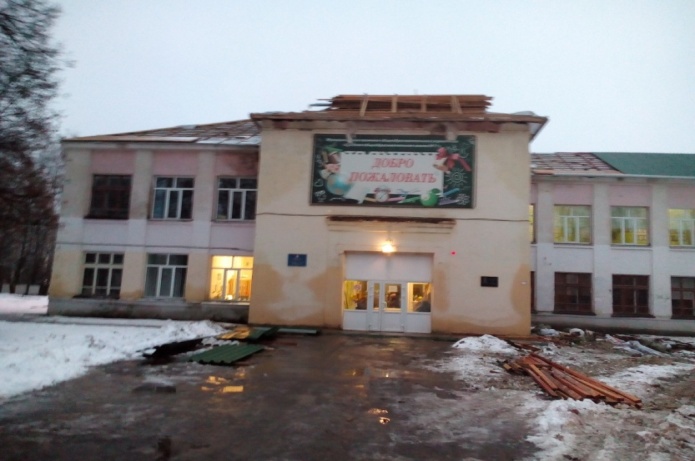 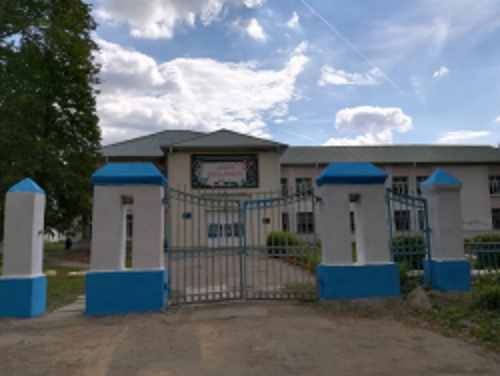 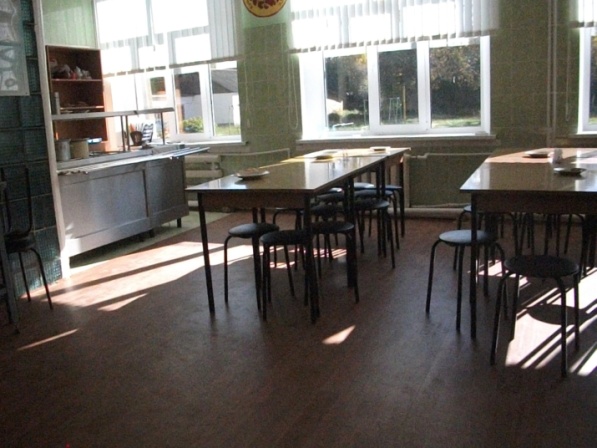 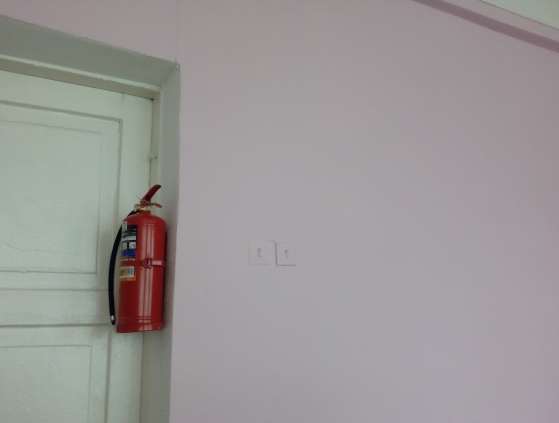 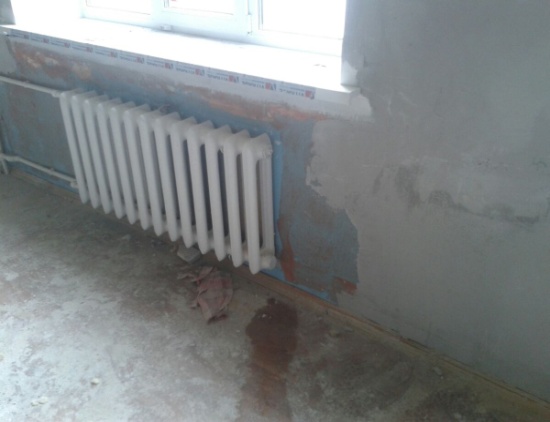 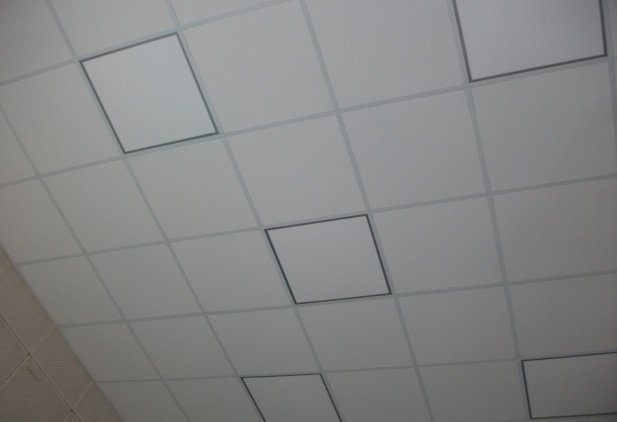 Информационное и материально-техническое оснащение образовательного учрежденияПостоянно ведутся мероприятия по благоустройству территории: территория окашивается; оформлены клумбы. Восстановлены колонны центральных ворот.РЕШЕНИЯ, ПРИНЯТЫЕ ПО ИТОГАМ ОБЩЕСТВЕННОГО ОБСУЖДЕНИЯВнесены коррективы в Основную образовательную программу начального общего образования «Перспективная школа», разработаны Основная образовательная программа начального общего образования «Школа России» и Основная образовательная программа основного общего образования ФГОС ООО.ПЕРСПЕКТИВЫ И ПЛАНЫ РАЗВИТИЯВ 2018-2019 учебном году планируется:– реализация системы мероприятий, направленных на совершенствование работы ОО в соответствии с требованиями Федерального Закона РФ «Об образовании в РФ»;- выполнение задач, сформулированных в   Программе Развития МКОУ «Центр образования №11». 2. Реализация плана мероприятий по введению ФГОС ООО.3. В 2018-2019 учебном году планируется работа по повышению качества образования:3.1. Продолжение практики внедрения передовых методов организации учебного процесса и ведения методической работы на основе сотрудничества ОО с МКОУ ДО «Информационно-методический центр»;3.2. Систематическая работа по повышению квалификации и переподготовки педагогических работников в соответствии с требованиями Профессионального стандарта педагога, вступившего в силу 01.01.2017 года (дистанционные курсы, вебинары и др.).3.3. Расширение положительного опыта участия педагогов в  совместных семинарах, городских методических объединениях совместно с МКОУ  «Информационно – методический центр».3.4.Реализация мер, направленных на повышение мотивации к участию педагогов в профессиональных конкурсах.3.5. Повышение мотивации обучающихся к участию в олимпиадах, конкурсах и др. различных уровней.3.6. Организация ресурсного центра по проблеме развития и совершенствования дополнительного образования в условиях реализации ФГОС на базе ОО.4. Расширение спектра объединений дополнительного образования.-  ГПОУ ТО “Новомосковский технологический колледж” (проект)Показатели
деятельности Муниципального казенного общеобразовательного учреждения «Центр образования №11» , подлежащего самообследованию в 2017 году
(утв. приказом Министерства образования и науки РФ от 10 декабря 2013 г. N 1324)№ п/пФИОДолжностьКвалификационная категорияПрофессиональные награды1Фирсова Светлана АркадьевнаДиректорСоответствие занимаемой должности2Белова Наталия НиколаевнаЗаместитель директора по воспитательной работеСоответствие занимаемой должностиГрамота комитета по образованию МО г. Новомосковск3Широкова Наталья ВасильевнаЗаместитель директора по учебно-воспитательной работеСоответствие занимаемой должности4Алимжанова Светлана АлександровнаЗаместитель директора по воспитательной работеСоответствие занимаемой должности5Галенко Татьяна АлексеевнаЗаведующая хозяйствомСоответствие занимаемой должностиГрамота комитета по образованию МО г. НовомосковскНаименование направленности дополнительного образованияНаименование творческих объединений, кружков, секцийфизкультурно-спортивнаяСтрелковый спортСпортивный  туризмРитмикаБаскетболВолейболШахматыхудожественно-эстетическаяХоровое искусствоДекоративно-прекладное искусство «Композиция»социально-педагогическая Учись говорить правильноФинансовая грамотностьПредмет Уровень обученности Качество обученности Русский язык 90% 10% Математика 90% 50% Обществознание 100% 25% География 100%33% Английский язык 100%100% Биология 100%0% Физика 100%0% Химия 100%0% Информатика 90% 0% КлассБаллыПроцент выполненияУровень16/380/53Базовый26/589/72Продвинутый36/489/65Базовый-продвинутый46/588/79ПродвинутыйКлассБаллыПроцент выполненияУровень511/989/67Базовый-продвинутый612/1090/66Продвинутый710/887/67Продвинутый№Предмет1 ступень2 ступень1Русский язык57%21%2Литература80%59%3Английский язык90%80%4Математика56%33%5Алгебра-39%6Геометрия-40%7Информатика и ИКТ 98%71%8История России- 73%9Всеобщая история-76%10Обществознание -72%11 Технология100%91%    12Окружающий мир94%- 13География- 64%14Биология- 68%15Физика -44%16Химия- 56%17Музыка98%100%18Риторика85%-19ИЗО100%100%20ОБЖ- 100%21Физическая культура100%100%22Черчение -64%23ОРКСЭ100%-24Краеведение-60%В среднем по ступениВ среднем по ступени88%67%Наличие возможности развития творческих способностей и интересов обучающихся, включая их участие в  конкурсах и олимпиадах, выставках, смотрах, физкультурных мероприятиях, спортивных мероприятиях1. Участие обучающихся в массовых мероприятиях (фестивалях, конференциях, конкурсах, соревнованиях) разного уровня:муниципального;регионального;всероссийского;международногоМуниципальный уровеньТема и форма проведения мероприятия: соревнования «Школа безопасности-2017»,конкурс декоративно-прикладного искусства «И тут ко мне идет незримый рой гостей», фотоконкурс «Река времени», выставка рисунков «Вся прелесть родного края», конкурс коллажей Литература в кадре», соревнования «Чудо шашки», конкурс чтецов «Язык наш прекрасный -богатый и звучный…»,Региональный уровеньТема и форма проведения мероприятия: конкурс творческих работ «Крым и Севастополь. На солнечной стороне счастья», конкурс творческих работ «Нам слава досталась в награду», конкурс творческих работ «Эко-ракурс», конкурс рисунков «Защита гражданина от преступных посягательств в нашей стране», Всероссийский уровеньТема и форма проведения мероприятия: детский конкурс «Радуга творчества», конкурс по русскому языку и литературе «Родное слово»,Международный уровеньТема и форма проведения мероприятия: онлайн-олимпиада по русскому языку «Русский с Пушкиным»Наличие возможности развития творческих способностей и интересов обучающихся, включая их участие в  конкурсах и олимпиадах, выставках, смотрах, физкультурных мероприятиях, спортивных мероприятиях2. Наличие победителей и призёров массовых мероприятий (фестивалей, конференций, конкурсов, соревнований) различного уровня:муниципального;регионального;всероссийского;международногомуниципальный уровень победитель / призер 2/8региональный уровень победитель / призер 3/2всероссийский уровеньпобедитель / призер 1/1международный уровеньпобедитель / призер 1/0Наличие возможности развития творческих способностей и интересов обучающихся, включая их участие в  конкурсах и олимпиадах, выставках, смотрах, физкультурных мероприятиях, спортивных мероприятиях3.Доля обучающихся, принявших участие в образовательных и социальных проектах1.Общее число учащихся 862.Число учащихся, принявших участие в образовательных и социальных проектах 233.Доля  24 %Наличие возможности развития творческих способностей и интересов обучающихся, включая их участие в  конкурсах и олимпиадах, выставках, смотрах, физкультурных мероприятиях, спортивных мероприятиях4.Наличие обучающихся, отмеченных грамотами, дипломами за участие в образовательных и социальных проектах различного уровня:муниципального;регионального;всероссийского;международногомуниципальный уровень фамилия, имяХарук Влада, Рузумов Амадей, Щербина Даниил, Курбонбекова Амина, Сергиенко Константин (2), Жемерикина Диана, Муродов Руфат, Плужников Артем, Юденко Марина (2), Чурин Александррегиональный уровень фамилия, имя Сторожев Илья, Юденко Марина (2), Муродов Руфат, Сергиенко Константин, Ражабова Жасминвсероссийский уровеньфамилия, имя Юденко Марина (2)международный уровеньфамилия, имя Король Алина№ п/пНаименованиеРуководитель(Ф.И.О., ученая степень, звание)1Программа «Здоровье»Белова Н. Н., зам. директора по УВР2Программа «Одаренные дети»Краснолобова/Широкова Н.В., зам. директора по УВР3Программа военно-патриотического  воспитания обучающихся «Растим патриотов»Клепикова И.В./Белова Н.Н.., зам. директора по ВР4 Программа по профилактике безнадзорности и правонарушений несовершеннолетних  «Не отнимай у себя завтра»Клепикова И.В./Кошкина Т.Е., соц.педагог5Программа духовно - нравственного развития и воспитания обучающихся на ступени начального общего образованияКлепикова И.В./Максимова В.В., учитель начальных классов6Комплексно – целевая программа организации и развития школьного питанияБелова Н.Н./Широкова Н.В.., зам. Директора по УВР7.«Повышение привлекательности педагогической профессии на территории МО г.Новомосковск на 2015-2020гг..»;Иванова Ю.П., учитель начальных калссов8.  «Профориентационная работа с учащимися общеобразовательных учреждений МО г.Новомосковск    на 2015-2020гг.»;Клепикова И.В./Белова Н.Н.., зам. директора по ВР1 Количество компьютерных классов12Подключение к сети Интернет303Наличие сайта образовательного учреждения в сети Интернетимеется4Медиатека (электронные книги, конспекты уроков, презентации, лабораторные работы, предметные диски, разработки педагогов)89 наименований5Наличие специализированных учебных  кабинетов в соответствии с видом образовательного учреждения:6- химии и биологии17- информатики и ИКТ18- ОБЖ19- технологии210Истории и обществознания111Наличие библиотеки /справочно-информационного центра, оснащенного современной техникойимеется12Наличие спортивного зала113Наличие спортивной площадкиНе имеется14Медицинский кабинет115Кабинет группы продленного дня116Буфет1N п/пПоказателиЕдиница измерения1.Образовательная деятельность1.1Общая численность учащихся86 человек1.2Численность учащихся по образовательной программе начального общего образования32 человека1.3Численность учащихся по образовательной программе основного общего образования54 человека1.4Численность учащихся по образовательной программе среднего общего образования-1.5Численность/удельный вес численности учащихся, успевающих на "4" и "5" по результатам промежуточной аттестации, в общей численности учащихся19 человек/20%1.6Средний балл государственной итоговой аттестации выпускников 9 класса по русскому языку3 балла1.7Средний балл государственной итоговой аттестации выпускников 9 класса по математике3,3 балла1.8Средний балл единого государственного экзамена выпускников 11 класса по русскому языку-1.9Средний балл единого государственного экзамена выпускников 11 класса по математике-1.10Численность/удельный вес численности выпускников 9 класса, получивших неудовлетворительные результаты на государственной итоговой аттестации по русскому языку, в общей численности выпускников 9 класса1 человек/0%1.11Численность/удельный вес численности выпускников 9 класса, получивших неудовлетворительные результаты на государственной итоговой аттестации по математике, в общей численности выпускников 9 класса1 человек/0%1.12Численность/удельный вес численности выпускников 11 класса, получивших результаты ниже установленного минимального количества баллов единого государственного экзамена по русскому языку, в общей численности выпускников 11 класса-1.13Численность/удельный вес численности выпускников 11 класса, получивших результаты ниже установленного минимального количества баллов единого государственного экзамена по математике, в общей численности выпускников 11 класса-1.14Численность/удельный вес численности выпускников 9 класса, не получивших аттестаты об основном общем образовании, в общей численности выпускников 9 класса1 человек/1 0 %1.15Численность/удельный вес численности выпускников 11 класса, не получивших аттестаты о среднем общем образовании, в общей численности выпускников 11 класса-1.16Численность/удельный вес численности выпускников 9 класса, получивших аттестаты об основном общем образовании с отличием, в общей численности выпускников 9 класса0 человек/0%1.17Численность/удельный вес численности выпускников 11 класса, получивших аттестаты о среднем общем образовании с отличием, в общей численности выпускников 11 класса-1.18Численность/удельный вес численности учащихся, принявших участие в различных олимпиадах, смотрах, конкурсах, в общей численности учащихся112 человек/117%1.19Численность/удельный вес численности учащихся-победителей и призеров олимпиад, смотров, конкурсов, в общей численности учащихся, в том числе:38 человек/40%1.19.1Регионального уровня18 человек/19%1.19.2Федерального уровня5 человек/5%1.19.3Международного уровня0 человек/1%1.20Численность/удельный вес численности учащихся, получающих образование с углубленным изучением отдельных учебных предметов, в общей численности учащихся0 человек/0%1.21Численность/удельный вес численности учащихся, получающих образование в рамках профильного обучения, в общей численности учащихся0 человек/0%1.22Численность/удельный вес численности обучающихся с применением дистанционных образовательных технологий, электронного обучения, в общей численности учащихся0 человек/0%1.23Численность/удельный вес численности учащихся в рамках сетевой формы реализации образовательных программ, в общей численности учащихся0 человек/0%1.24Общая численность педагогических работников, в том числе:20 человек1.25Численность/удельный вес численности педагогических работников, имеющих высшее образование, в общей численности педагогических работников17 человек/85%1.26Численность/удельный вес численности педагогических работников, имеющих высшее образование педагогической направленности (профиля), в общей численности педагогических работников14 человек/70%1.27Численность/удельный вес численности педагогических работников, имеющих среднее профессиональное образование, в общей численности педагогических работников3 человека/15%1.28Численность/удельный вес численности педагогических работников, имеющих среднее профессиональное образование педагогической направленности (профиля), в общей численности педагогических работников3 человека/15%1.29Численность/удельный вес численности педагогических работников, которым по результатам аттестации присвоена квалификационная категория в общей численности педагогических работников, в том числе:8 человек/40%1.29.1Высшая0 человека/0%1.29.2Первая1 человек/25%1.30Численность/удельный вес численности педагогических работников в общей численности педагогических работников, педагогический стаж работы которых составляет:1.30.1До 5 лет2 человека/10%1.30.2Свыше 30 лет4 человека/20%1.31Численность/удельный вес численности педагогических работников в общей численности педагогических работников в возрасте до 30 лет2 человека/10%1.32Численность/удельный вес численности педагогических работников в общей численности педагогических работников в возрасте от 55 лет8 человек/40%1.33Численность/удельный вес численности педагогических и административно-хозяйственных работников, прошедших за последние 5 лет повышение квалификации/профессиональную переподготовку по профилю педагогической деятельности или иной осуществляемой в образовательной организации деятельности, в общей численности педагогических и административно-хозяйственных работников20 человек/100%1.34Численность/удельный вес численности педагогических и административно-хозяйственных работников, прошедших повышение квалификации по применению в образовательном процессе федеральных государственных образовательных стандартов в общей численности педагогических и административно-хозяйственных работников18 человек/90%2.Инфраструктура2.1Количество компьютеров в расчете на одного учащегося0,6 единиц2.2Количество экземпляров учебной и учебно-методической литературы из общего количества единиц хранения библиотечного фонда, состоящих на учете, в расчете на одного учащегося24 единицы2.3Наличие в образовательной организации системы электронного документооборотада2.4Наличие читального зала библиотеки, в том числе:да2.4.1С обеспечением возможности работы на стационарных компьютерах или использования переносных компьютеровда2.4.2С медиатекойда2.4.3Оснащенного средствами сканирования и распознавания текстовда2.4.4С выходом в Интернет с компьютеров, расположенных в помещении библиотекида2.4.5С контролируемой распечаткой бумажных материаловда2.5Численность/удельный вес численности учащихся, которым обеспечена возможность пользоваться широкополосным Интернетом (не менее 2 Мб/с), в общей численности учащихся15 человек/16%2.6Общая площадь помещений, в которых осуществляется образовательная деятельность, в расчете на одного учащегося18,6 кв.м